Instructions:  Verify Box to be ticked by Owner / Supplier / Operator prior to arrival onsite.  Check Box to be ticked after visual inspection by the project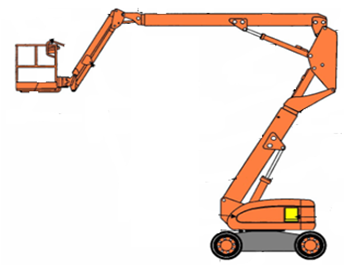 PLANT DETAILSPLANT DETAILSPLANT DETAILSPLANT DETAILSPlant Owner:Address:Address:Ph:Plant Make:Plant Model:Plant Serial No:Hours / KM’s:Roads Reg No:Reg Expiry:Project Registration No:Project Asset No:Last Service Date / Hrs:Next service Date / Hrs:MINIMUM REQUIREMENTS (If the minimum requirements are not met, a plant sticker will not be issued and the item of plant is not to commence work)MINIMUM REQUIREMENTS (If the minimum requirements are not met, a plant sticker will not be issued and the item of plant is not to commence work)MINIMUM REQUIREMENTS (If the minimum requirements are not met, a plant sticker will not be issued and the item of plant is not to commence work)MINIMUM REQUIREMENTS (If the minimum requirements are not met, a plant sticker will not be issued and the item of plant is not to commence work)VerifyCheckRequirementVerifyCheckRequirementOperator and Maintenance Manual availablePlant Hazard Assessment Sighted & Current (within 2 yrs):Logbook / Service Records (checked ok):Plant Hazard Assessment  Inspection Date:      /        /    VerifyCheckBasket CleanlinessOperator restraint ( harness and lanyard) availableSelf-Closing gate operationalEstop switch in basket and on the base unit functioningHandrails are fitted and securedAnchor points are in place and not damagedSecondary Protection Device installed and functioningGuards on operators control panel to prevent hand being trappedHorn and alarms operable (raise /lower, out of level, motion alarms)Warning devices and other lights (flashing, head, tail, etc) are appropriate for the environment in which plant is being used. (check environment noise criteria particularly if working out of hours)Safety harness and lanyardVerifyCheckHydraulicsRamsHoses / Connections(check for excessive wear, leaks and creep)VerifyCheckRunning GearTyres / Wheels undamagedHand brake is operationalBrake operationalVerifyCheckEnvironmentalClean, free of organic materials (mud, dirt, weeds or seeds) prior to arrivalEngine baffling or noise reduction equipment fitted as per manufacturers specifications Smoke from internal combustion engines should not be visible for more than ten secondsVerifyCheckLifting MechanismPivotsConnecting RodsSafety Pins (No excessive wear)VerifyCheckOperationOperating controls operationalGround-level operating controls operationalLevers / controls guarded against in advertent operationDeadman Switch operationalVerifyCheckEngineEngine GuardingExhaust (if applicable)Fluid levelsVerifyCheckWarning SignsWarning Signs - Danger – Beware Overhead  WiresLimits of internal & external useWind Speed CapabilitySafe Working LoadVerifyCheckOutriggers(if fitted)Function testOut rigger pads availableTYRES – Record Tread Depth  (if required)	TYRES – Record Tread Depth  (if required)	TYRES – Record Tread Depth  (if required)	TYRES – Record Tread Depth  (if required)	POS 1 (LF)____mmPOS 2 (RF)____mmPOS 3 (LR)____mmPOS 4 (RR)____mmPLANT OWNER / OCCUPIERPLANT VERIFIERI certify that the described plant has met the inspection criteria stipulated within this checklist and is being serviced and maintained in accordance with the manufacturer’s specificationsI certify that I have verified that the described plant has met the inspection criteria stipulated within this checklist and is being serviced and maintained in accordance with the manufacturer’s specificationsName:	                                            Signature:	                                                          Date:Name:                                            Signature:                                                          Date: